VSTUPNÍ ČÁSTNázev moduluNákup jatečných zvířatKód modulu29-m-3/AM36Typ vzděláváníOdborné vzděláváníTyp moduluodborný teoretickýVyužitelnost vzdělávacího moduluKategorie dosaženého vzděláníE (tříleté, EQF úroveň 3)H (EQF úroveň 3)Skupiny oborů29 - Potravinářství a potravinářská chemieKomplexní úlohaPosuzování jatečných zvířat pro nákup masa v živémObory vzdělání - poznámky29-51-E/01 Potravinářská výroba29-56-H/01 ŘezníkDélka modulu (počet hodin)12Poznámka k délce moduluPlatnost modulu od30. 04. 2020Platnost modulu doVstupní předpokladyJÁDRO MODULUCharakteristika moduluModul poskytuje žákům základní informace o nákupu jatečných zvířat. Žáci se seznámí s jednotlivými druhy jatečných zvířat a organizací nákupu. Dále se seznámí se způsoby nákupu na pevno v živém a na pevno v mase.Očekávané výsledky učeníV RVP pro obor vzdělání 29-51-E/01 Potravinářská výroba jsou tyto výsledky vztahující se k modulu:uvede zásady nákupu jatečných zvířat;vysvětlí pojmy: přeprava, ustájení, ošetření jatečných zvířat, welfare;uvede způsoby hodnocení jatečných zvířat, zásady veterinární prohlídky a popíše ošetření zvířete před porážkou;provádí jednoduché technologické výpočty.Žák:Vysvětlí rozdíl mezi hospodářským a jatečným zvířetemPopíše nákup jatečných zvířatUvede druhy jatečných zvířatUvede údaje v průvodním dokladu zvířetePopíše postup nákupu od zemědělského chovateleVysvětlí rozdíly mezi nákupem na pevno v živém a na pevno v maseVysvětlí pojmy výtěžnost, jateční hmotnost, ztráta na tělesné hmotnostiUvede zásady pro omezení ztrát na hmotnosti a jakostiSpočítá výtěžnost pomocí vzorce a tabulkyCharakterizuje způsob přejímky na rampěUvede rozdíly mezi kontrolní a nucenou porážkouVysvětlí hodnocení kvality a kvantity při nákupu na pevno v maseObsah vzdělávání (rozpis učiva)Hospodářská a jatečná zvířata:jatečný skot – význam a rozdělení jatečná telata výkrmová a savájatečná prasata – význam a rozdělení jatečné ovce – druhy ostatní jatečná zvířataOrganizace nákupuNákupnákup na pevno v živémvýběr u chovatelenákup na pevno v maseevidenční dokumentypřejímka – kontrola hmotnosti, jakostiVýtěžnostHmotnostní a ostatní ztráty u jatečných zvířatKontrolní a nucená porážkaUčební činnosti žáků a strategie výukyStrategie výukyVýklad, popis a vysvětlováníDiskusePráce s odbornou literaturou, učebnicíPráce na počítači s přístupem k internetu, tiskNázorně-demonstrační metody:
	PowerPointová prezentace Odborná videaŽáci:Sledují při výkladu PowerPointové prezentace a provádějí zápisSledují instruktážní filmy Vyplňují pracovní listyVytvářejí kontrolní otázky k probranému učivuSeznamují se s odbornými pojmyPracují se vzorci a tabulkami při výpočtu výtěžnostiSestavují cvičné evidenční dokumenty o zvířetiZařazení do učebního plánu, ročníkModul je vhodné zařadit do 1. nebo 2. ročníku.VÝSTUPNÍ ČÁSTZpůsob ověřování dosažených výsledkůÚstní ověření znalostí (zkoušení)Písemné ověření znalostíReferáty a samostatná práce žáků a její prezentace Při hodnocení je kladen důraz na hloubku porozumění učivu, schopnost aplikovat poznatky a terminologické vyjadřování.Kritéria hodnoceníVysvětlit rozdíly mezi hospodářským a jatečným zvířetem Popsat nákup jatečných zvířat u zpracovateleUvést druhy jatečných zvířatVyjmenovat údaje v průvodním dokladu zvířetePopsat postup nákupu od zemědělského chovateleVysvětlit rozdíly v nákupu na pevno v mase a na pevno v živém Vysvětlit pojmy výtěžnost, jateční hmotnost, ztráta na tělesné hmotnostiUvést zásady pro omezení ztrát na hmotnosti a kvalitěVypočítat výtěžnost masa na zadaném příkladuCharakterizovat způsoby přejímky na rampěVysvětlit rozdíl mezi porážkou nucenou a kontrolníVysvětlit hodnocení kvality a kvantity při nákupu na pevno v maseDoporučená literaturaJ. Altera, L. Alterová. Technologie zpracování masa. SNTL – nakladatelství technické literatury, Praha.Časopisy Maso a Masná výrobaPoznámkyObsahové upřesněníOV RVP - Odborné vzdělávání ve vztahu k RVPMateriál vznikl v rámci projektu Modernizace odborného vzdělávání (MOV), který byl spolufinancován z Evropských strukturálních a investičních fondů a jehož realizaci zajišťoval Národní pedagogický institut České republiky. Autorem materiálu a všech jeho částí, není-li uvedeno jinak, je Pavla Sedláčková. Creative Commons CC BY SA 4.0 – Uveďte původ – Zachovejte licenci 4.0 Mezinárodní.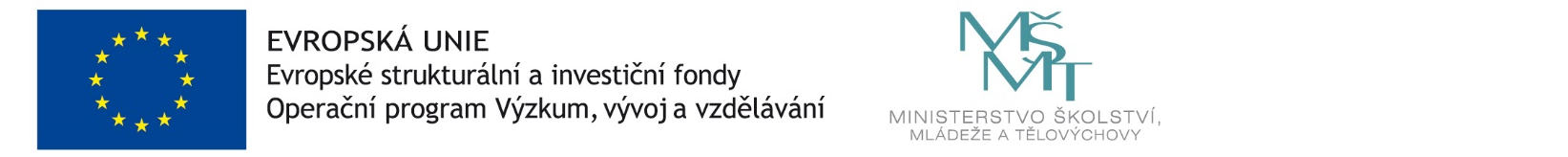 